Kupní smlouvaSupermicro server 2024__________________________________________________________________________ProdávajícíaKupujícíuzavírají podle § 2079 občanského zákoníku smlouvu následujícího znění:Předmět smlouvy Prodávající se zavazuje, že kupujícímu odevzdá věc, která je předmětem koupě, 
a umožní mu nabýt vlastnické právo k ní, a kupující se zavazuje, že věc převezme 
a zaplatí prodávajícímu kupní cenu.Prodávající se rovněž zavazuje odevzdat kupujícímu doklady, které se k věci vztahují.  Předmět koupěPředmětem koupě je Supermicro AMD Epyc (Rome) 7302P (4 kusy) dle technické specifikace serveru uvedené v příloze č. 1 této smlouvy.Předmět koupě bude odevzdán v souladu s následujícími podklady (řazena dle závaznosti):Touto smlouvou.Písemnými pokyny kupujícího.Technickými normami vztahujícími se k materiálům a činnostem prováděných na základě této smlouvy S předmětem koupě odevzdá prodávající kupujícímu doklady potřebné k převzetí a užívání předmětu koupě; takovými doklady jsou zejména: Certifikáty a prohlášení o shodě použitých materiálů a výrobků.Podrobné návody nebo příručky či manuály k použití předmětu koupě.Podrobné návody nebo příručky či manuály k údržbě předmětu koupě.Doklady budou vyhotoveny v českém nebo anglickém jazyce.Odevzdání předmětu koupěÚplný a bezvadný předmět koupě bude odevzdán nejpozději do 4 týdnů od podpisu smlouvy. Dřívější plnění je možné.Předmět koupě bude odevzdán na pracoviště kupujícího, na adresu Bělidla 986/4a, 603 00 Brno, nedohodnou-li se smluvní strany jinak. Prodávající se zavazuje odevzdat předmět koupě nepoužitý a bez právních nebo věcných vad.Účinky odevzdání věci nenastanou před okamžikem, ve kterém bude kupujícímu umožněno nakládat s věcí v místě odevzdání.Nejpozději do 5 pracovních dnů ode dne odevzdání předmětu koupě jej kupující prohlédne a přesvědčí se o jeho zjevných vlastnostech a množství. Kupující v téže lhůtě buď potvrdí převzetí předmětu koupě, anebo sdělí připomínky k množství a zjevným vlastnostem předmětu koupě. Pokud kupující včas ani nepotvrdí převzetí předmětu koupě, ani nesdělí připomínky k množství a zjevným vlastnostem předmětu koupě, má se za to, že kupující předmět koupě převzal a že nemá připomínky k jeho zjevným vlastnostem a k množství.Plnění nemůže být odepřeno, ani když budou splněny podmínky § 1912 odst. 1 občanského zákoníku (vzájemné plnění).Kupní cena Byla ujednána cena za plnění této smlouvy:Cena je sjednána na základě jednotkových cen, jako součet oceněných položek.Cena je sjednána jako nejvyšší přípustná, zahrnující veškeré náklady prodávajícího na plnění této smlouvy a cenové vlivy v průběhu plnění této smlouvy.K ceně bez DPH se připočte DPH v zákonné sazbě.Platební podmínkyCena za dodání předmětu koupě a provádění servisu bude placena na základě jediné faktury, neurčí-li kupující jinak. Přílohou faktury bude kopie potvrzení převzetí předmětu koupě. Veškeré faktury budou mít náležitosti daňového dokladu.Stane-li se prodávající nespolehlivým plátcem DPH dle § 160a zákona o DPH, je o této skutečnosti povinen neprodleně, nejpozději následující pracovní den po dni nabytí právní moci rozhodnutí o této skutečnosti, písemně informovat kupujícího. Prodávající je stejným způsobem povinen informovat kupujícího o tom, že bylo proti němu zahájeno řízení podle § 106a zákona o DPH.Kupující uhradí DPH na účet příslušného správce daně v následujících případech: Je-li o prodávajícím ke dni poskytnutí zdanitelného plnění zveřejněna informace o tom, že je nespolehlivý plátce, nebo stane-li se prodávající nespolehlivým plátcem před zaplacením ceny, anebov případě jakékoliv pochybností kupujícího o tom, zda prodávající nespolehlivým plátcem DPH je či nikoliv.Lhůta splatnosti všech faktur je 25 dní ode dne vystavení faktury. Kupující je ve lhůtě splatnosti oprávněn vrátit fakturu vykazující vady. Prodávající je povinen předložit fakturu novou či opravenou s novou lhůtou splatnosti. Prodávající je povinen doručit fakturu na adresu sídla kupujícího nejpozději do 5 pracovních dnů od potvrzení převzetí předmětu koupě. Faktura je uhrazena dnem odepsání příslušné částky z účtu kupujícího ve prospěch účtu prodávajícího.Záloha se neposkytne. Závdavek se neposkytuje.Záruka za jakost a reklamace vadProdávající poskytuje záruku za jakost předmětu koupě; po celou dobu trvání záruční doby předmět koupě:Bude způsobilý k použití pro účel patrný z této smlouvy.Bude způsobilý k použití pro obvyklý účel. Zachová si obvyklé vlastnosti.Prodávající poskytuje záruku za jakost na dobu 36 měsíců.Záruční doba začne běžet dnem potvrzení převzetí předmětu koupě. Záruční doba se prodlužuje o dobu počínající dnem uplatnění reklamace a končící dnem odevzdání odstranění vady. Kupující není v prodlení s vytknutím vady, pokud právo z vady, kterou má předmět plnění v době odevzdání, a ze záruční vady vytkne písemně do 30 dnů ode dne, kdy se o vadě kupující doví. Prodávající není v prodlení s odstraněním vady, pokud bez zbytečného odkladu od vytknutí vady začne vyvíjet činnost směřující k odstranění vady; řádně v takové činnosti pokračuje a nejpozději do 10 pracovních dní od vytknutí vady vadu odstraní či předmět koupě vymění za bezvadný.Úroky z prodlení a smluvní pokutyPo smluvní straně, která je v prodlení se splácením peněžitého dluhu, může druhá smluvní strana, pokud řádně plní své smluvní a zákonné povinnosti, požadovat zaplacení úroku z prodlení, ledaže smluvní strana, která je v prodlení, není za prodlení odpovědná. Smluvní strany si ujednávají úrok z prodlení ve výši 0,025 % z dlužné částky denně.Kupující uplatní smluvní pokutu ve výši 0,025 % z celkové kupní ceny denně v následujících případech:Prodlení prodávajícího s odevzdáním předmětu koupě.Prodlením s odstranění vady, kterou má předání předmětu koupě v době odevzdání.Prodlením s odstranění záruční vady.Kupující uplatní smluvní pokutu ve výši 50.000 Kč v případě, že prodávající nesdělí, že se stal nespolehlivým plátcem DPH nebo že bylo proti němu zahájeno řízení podle § 106a zákona o DPH.Ke smluvní pokutě bude vystavena samostatná faktura se lhůtou splatnosti 30 dnů; za den uskutečnění zdanitelného plnění bude považován den vystavení faktury. Strany se dohodly, že závazek zaplatit smluvní pokutu nevylučuje právo na náhradu škody ve výši, v jaké převyšuje smluvní pokutu. Bude-li smluvní pokuta snížená soudem, zůstává zachováno právo na náhradu škody ve výši, v jaké škoda převyšuje částku určenou soudem jako přiměřenou a to bez jakéhokoliv dalšího omezení.Ukončení smlouvySmlouvu lze ukončit písemnou dohodou.Kupující může od smlouvy odstoupit v případě jejího podstatného porušení prodávajícím. Za podstatné porušení smlouvy se mimo jiné považuje:Prodlení prodávajícího s odevzdáním předmětu koupě o více než 30 dnů.Zahájení insolvenčního řízení, ve kterém je prodávající v postavení dlužníka.Je-li zjištěno, že v nabídce prodávajícího k související veřejné zakázce byly uvedeny nepravdivé údaje.Prodávající může od smlouvy odstoupit v případě jejího podstatného porušení kupujícím. Za podstatné porušení smlouvy se mimo jiné považuje:Zahájení insolvenčního řízení, ve kterém je kupující v postavení dlužníka.Prodlení kupujícího s úhradou faktury o více než 30 dnů.Odstoupení musí být učiněno písemně a je účinné dojitím druhé smluvní straně.Odstoupením od smlouvy nezaniká vzájemná sankční odpovědnost stran. Odpovědné osoby smluvních stranZástupcem kupujícího je xxxxxxxxxxxxxxxxxxxxx. Tento zástupce kupujícího může za kupujícího v souvislosti s touto smlouvou jakkoliv jednat, nemůže však smlouvu ani měnit ani ukončit.Zástupcem prodávajícího je xxxxxxxxxxxxxxxxxxx. Tento zástupce prodávajícího může za prodávajícího v souvislosti s touto smlouvou jakkoliv jednat; nemůže však smlouvu ani měnit ani ukončit.Společná ustanovení Vlastnické právo k předmětu koupě se převádí okamžikem odevzdání předmětu koupě kupujícímu.Žádná ze stran nemůže bez písemně uděleného souhlasu druhé smluvní strany ani pohledávku, ani dluh z této smlouvy, ani tuto smlouvu postoupit třetí osobě. Každá ze stran přebírá na sebe nebezpečí změny okolností dle § 1765 občanského zákoníku za své dluhy vzniklé na základě této smlouvy.Žádná práva a povinnosti stran nelze dovozovat z praxe zavedené mezi stranami či zvyklostí zachovávaných obecně či v odvětví týkajícím se předmětu plnění této smlouvy. Ukáže-li se některé z ustanovení této smlouvy zdánlivým (nicotným), posoudí se vliv této vady na ostatní ustanovení smlouvy obdobně podle § 576 občanského zákoníku.Strany vylučují aplikaci následujících ustanovení občanského zákoníku na tuto smlouvu: § 557 (pravidlo contra proferentem).Prodávající bere na vědomí, že je osobou povinnou spolupůsobit při výkonu finanční kontroly. Prodávající je povinen zavázat ke spolupůsobení při finanční kontrole všechny své subdodavatele.Smluvní strany ujednávají, že soudem příslušným k projednání a rozhodnutí všech případných sporů vzniklých mezi kupujícím a prodávajícím podle této smlouvy nebo v souvislosti s ní je obecný soud kupujícího.Závěrečná ustanovení Tato smlouva se řídí českým právním řádem, s výjimkou kolizních ustanovení. Veškerá s ní související jednání probíhají v jazyce českém. Tato smlouva není závislá na jiné smlouvě. Na této smlouvě není závislá jiná smlouva. Tato smlouva obsahuje úplné ujednání o předmětu smlouvy a všech náležitostech, které strany měly a chtěly ve smlouvě ujednat, a které považují za důležité pro závaznost této smlouvy. Žádný projev stran učiněný při jednání o této smlouvě ani projev učiněný po uzavření této smlouvy nesmí být vykládán v rozporu s výslovnými ustanoveními této smlouvy a nezakládá žádný závazek žádné ze stran. Tuto smlouvu lze měnit pouze písemně, formou číslovaného dodatku k této smlouvě. Neplatnost smlouvy nebo jejího dodatku k ní pro nedodržení formy mohou smluvní strany namítnout z důvodu nedodržení formy kdykoliv, a to i když již bylo započato s plněním.Smluvní strany berou na vědomí, že tato smlouva naplňuje požadavky, uvedené v zákoně č. 340/2015 Sb. a podléhá tímto povinnosti zveřejnění v registru smluv, a s tímto uveřejněním v zákonném rozsahu souhlasí. Zadat smlouvu do registru smluv v zákonné lhůtě se zavazuje kupující, který na vyžádání prodávajícího zašle prodávajícímu potvrzení o uveřejnění smlouvy.Kupující je povinen v rámci naplňování svých zákonných povinností vyplývající z čl. XI odst. 5. chránit obchodní tajemství prodávajícího v souladu s § 504 zákona č. 89/2012 Sb., občanský zákoník, ve znění pozdějších předpisů a v souladu s § 218 odst. 3 zákona č. 134/2016 Sb. Prodávající za obchodní tajemství považuje položkové ceny uvedené v čl. IV., odst. 1. této smlouvy.Tato smlouva je vyhotovena v písemné formě a každá smluvní strana k ní připojuje v souladu s příslušnými ustanoveními zákona č. 297/2016 Sb., o službách vytvářejících důvěru pro elektronické transakce, svůj kvalifikovaný elektronický podpis. Elektronický originál obdrží každá ze smluvních stran.Nedílnou součástí této smlouvy je:Příloha č. 1: Technická specifikace serveruTato smlouva nabývá účinnosti okamžikem jejího zveřejnění v registru smluv.Příloha č. 1: Technická specifikace serveru__________________________________________________________________________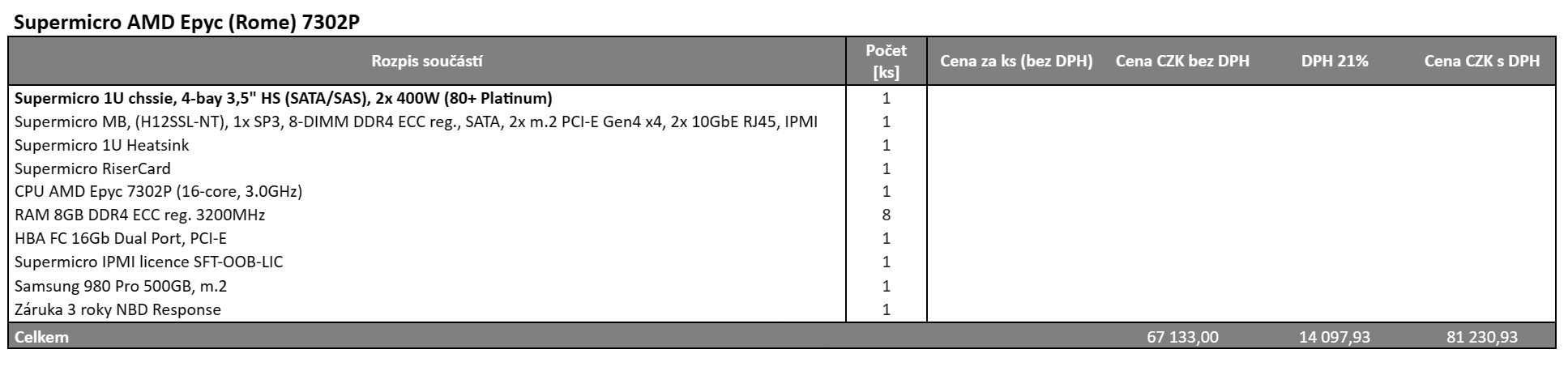 JménoM Computers s.r.o.M Computers s.r.o.M Computers s.r.o.SídlemÚlehlova 3100/10, 628  00 BrnoÚlehlova 3100/10, 628  00 BrnoÚlehlova 3100/10, 628  00 BrnoIČO26042029DIČCZ26042029zapsaná uKrajského soudu v Brně oddíl C, vložka 121840Krajského soudu v Brně oddíl C, vložka 121840Krajského soudu v Brně oddíl C, vložka 121840zastoupen Markem Vašíčkem, jednatelemMarkem Vašíčkem, jednatelemMarkem Vašíčkem, jednatelemJménoÚstav výzkumu globální změny AV ČR, v. v. i.Ústav výzkumu globální změny AV ČR, v. v. i.Ústav výzkumu globální změny AV ČR, v. v. i.SídlemBělidla 986/4a, 603 00 BrnoBělidla 986/4a, 603 00 BrnoBělidla 986/4a, 603 00 BrnoIČO86652079DIČCZ86652079zapsaná v Rejstříku veřejných výzkumných institucíRejstříku veřejných výzkumných institucíRejstříku veřejných výzkumných institucízastoupen prof. RNDr. Ing. Michalem V. Markem, DrSc., dr. h. c., ředitelemprof. RNDr. Ing. Michalem V. Markem, DrSc., dr. h. c., ředitelemprof. RNDr. Ing. Michalem V. Markem, DrSc., dr. h. c., ředitelemPoložkaPočet MJCena za kus v Kč bez DPH Cena celkem v Kč bez DPHSupermicro AMD Epyc (Rome) 7302P4 ks67.133,-268.532,-Cena celkem bez DPHCena celkem bez DPHCena celkem bez DPH268.532 KčV Brně dne viz el. podpisV Brně dne viz el. podpisMarek Vašíčekprof. RNDr. Ing. Michal V. Marek, DrSc., dr. h. c.jednatelředitelM Computers s.r.o.Ústav výzkumu globální změny AV ČR, v. v. i.